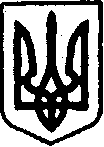 УКРАЇНАКЕГИЧІВСЬКА СЕЛИЩНА РАДАсмт КегичівкаКомісія з питань нагородження при Виконавчому комітеті Кегичівської селищної ради Протокол №1017 листопада 2021  року	смт Кегичівка          Початок о 09.00 годиніЗал засідань селищної радиПРИСУТНІ:Віталій БУДНИК, секретар селищної ради, голова Комісії, Олена ТОПОВА, начальник відділу організаційної та інформаційної роботи селищної ради, секретар Комісії, Леся АБРАМОВА, начальник загального відділу селищної ради, член Комісії, Надія ПІДОСИНСЬКА, начальник відділу бухгалтерського обліку та звітності - головний бухгалтер селищної ради, член Комісії.ВІДСУТНІ:Віра ЗІМА, керуюча справами (секретар) виконавчого комітету селищної ради, заступник голови Комісії (відпустка), Оксана БАБОШИНА, завідувач сектору управління персоналом селищної ради, член Комісії (лікарняний), Ганна КОНОШКО, начальник  відділу культури селищної ради, член Комісії (відпустка).ВИСТУПИВ:Віталій БУДНИК, секретар селищної ради, голова Комісії, який ознайомив присутніх з порядком денним засідання Комісії.ПОРЯДОК ДЕННИЙ:1. Про розгляд подання першого заступника селищного голови щодо нагородження ветеранів праці сільськогосподарської галузі, а саме: ІЛЮХИ Віктора Антоновича, ЛЯШКОВА  Анатолія Олександровича, ПОМІНЧУКА Віктора Михайловича, ПРИЖЕГОДСЬКОЇ Ганни Олександрівни, АНТЮШИНА  Юрія Єгоровича, ХЛАНТИ  Василя  Васильовича, ДІХТЯРЯ  Івана  Миколайовича з нагоди Дня працівників сільського господарства.2. Про розгляд подання старости Кегичівської селищної ради Красненського старостинського округу щодо нагородження ДЕМЕНКА Сергія Володимировича, генерального директора ТОВ АФ «Сади України», КУЦЕНКА Миколи Володимировича, фізичної особи-підприємця,                  БАЖАН Аліни Вадимівни, фізичної особи-підприємця, САРГСЯНА Каджика Серижаєвича, фізичної особи-підприємця з нагоди Дня працівників сільського господарства.3. Про розгляд подання старости Кегичівської селищної ради Лозівського старостинського округу щодо нагородження ЛУГОВОЇ Світлани Іванівни, голови СФГ «Лугове» з нагоди Дня працівників сільського господарства.4. Про розгляд подання старости Кегичівської селищної ради Андріївського старостинського округу щодо нагородження КАРАПТАНА Олександра Сергійовича, голови СФГ «Морозівське», депутата Кегичівської селищної ради VIII скликання з нагоди Дня працівників сільського господарства.5.  Про розгляд подання старости Кегичівської селищної ради Рояківського старостинського округу щодо нагородження ПРИХОДЬКА Сергія Івановича, головного агронома ПОСП «Софіївка», КУЙКА Володимира Федоровича, механізатора ПОСП «Рояківка», ГУМЕННОГО Віктора Володимировича, механізатора  ПОСП «Рояківка» з нагоди Дня працівників сільського господарства.6. Про розгляд подання дирекції ПП «Андріївка» щодо нагородження КОРОБЕЙНІКОВА Леоніда Аркадійовича, водія приватного підприємства «Андріївка», БАРНАША Сергія Володимировича, водія приватного підприємства «Андріївка», ЛИМАРЯ Олексія Миколайовича,  тракториста приватного підприємства «Андріївка», БІРЮКОВА Олександра Євгеновича, тракториста приватного підприємства «Андріївка», МОХБАЛИЄВОЇ Ольги Михайлівни, доярки приватного підприємства «Андріївка», ЛИМАР Олесі Петрівни, телятниці приватного підприємства «Андріївка», ЛИМАРЯ  Віталія Олександровича, тваринника приватного підприємства «Андріївка», з нагоди Дня працівників сільського господарства. 7. Про розгляд подання дирекції СТОВ «Надія»  щодо нагородження  КОЗАЧЕНКО Наталії Олексіївни, завідувача центрального складу                      СТОВ «Надія», ЛЕМЯСКІНА Ігоря Тихоновича,   тракториста СТОВ «Надія» з нагоди Дня працівників сільського господарства.8. Про розгляд подання дирекції ПОСП «Мажарка», щодо нагородження ТКАЧЕНКО Оксани Іванівни, доярки приватно-орендного сільськогосподарського підприємства «МАЖАРКА» з нагоди Дня працівників сільського господарства.9. Про розгляд подання дирекції ФГ «Агромаркет» щодо нагородження ТОКМАКОВА Олексія Миколайовича, тракториста фермерського господарства «Агромаркет» з нагоди Дня працівників сільського господарства.10. Про розгляд подання дирекції ТОВ АФ «Сади України» щодо нагородження ДРУЖЧЕНКА Олександра Вікторовича, головного агронома  ТОВ АФ «Сади України» з нагоди Дня працівників сільського господарства.11. Про розгляд подання дирекції ПСП «Ажна», щодо нагородження ЛИСЕНКА Євгенія Олександровича, тракториста ПСП «Ажна», з нагоди Дня працівників сільського господарства.Слухали (з першого питання): Віталія БУДНИКА, секретаря селищної ради, голову Комісії, який повідомив присутнім про те, що на адресу Кегичівської селищної ради надійшло подання від першого заступника селищного голови щодо нагородження ветеранів праці сільськогосподарської галузі, а саме: ІЛЮХИ Віктора Антоновича, ЛЯШКОВА  Анатолія Олександровича, ПОМІНЧУКА Віктора Михайловича, ПРИЖЕГОДСЬКОЇ Ганни Олександрівни, АНТЮШИНА  Юрія Єгоровича, ХЛАНТИ  Василя  Васильовича, ДІХТЯРЯ  Івана  Миколайовича з нагоди Дня працівників сільського господарства та зачитав текст листа.ВИРІШИЛИ:	Погодити кандидатури запропоновані першим заступником селищного голови та рекомендувати Кегичівському селищному голові нагородити дані кандидатури Грамотами Кегичівського селищного голови. (одноголосно)Слухали (з другого питання): Віталія БУДНИКА, секретаря селищної ради, голову Комісії, який повідомив присутнім про те,  що на адресу Кегичівської селищної ради надійшло подання від  старости Кегичівської селищної ради Красненського старостинського округу щодо нагородження ДЕМЕНКА Сергія Володимировича, генерального директора ТОВ АФ «Сади України», КУЦЕНКА Миколи Володимировича, фізичної особи-підприємця,                  БАЖАН Аліну Вадимівну, фізичної особи-підприємця, САРГСЯНА Каджика Серижаєвича, фізичної особи-підприємця з нагоди Дня працівників сільського господарства, та зачитав текст листа.ВИРІШИЛИ:	Погодити кандидатури запропоновані старостою Кегичівської селищної ради Красненського старостинського округу, щодо нагородження: ДЕМЕНКА Сергія Володимировича, генерального директора ТОВ АФ «Сади України», КУЦЕНКА Миколи Володимировича, фізичної особи-підприємця,                  БАЖАН Аліни Вадимівни, фізичної особи-підприємця, САРГСЯН Каджика Серижаєвича, фізичної особи-підприємця з нагоди Дня працівників сільського господарства та рекомендувати Кегичівському селищному голові нагородити дані кандидатури Грамотою Кегичівського селищного голови. (одноголосно)Слухали (з третього питання): Віталія БУДНИКА, секретаря селищної ради, голову Комісії, який повідомив присутнім про те, що на адресу Кегичівської селищної ради надійшло подання від старости Кегичівської селищної ради Лозівського старостинського округу щодо нагородження ЛУГОВОЇ Світлани Іванівни, голови СФГ «Лугове» з нагоди Дня працівників сільського господарства та зачитав текст листа.ВИРІШИЛИ:Погодити кандидатуру запропоновану старостою Кегичівської селищної ради Лозівського старостинського округу та рекомендувати Кегичівському селищному голові нагородити дану кандидатуру Грамотою Кегичівського селищного голови. (одноголосно)Слухали (з четвертого питання): Віталія БУДНИКА, секретаря селищної ради, голову Комісії, який повідомив присутнім про те, що на адресу Кегичівської селищної ради надійшло подання від старости Кегичівської селищної ради Андріївського старостинського округу щодо нагородження КАРАПТАНА Олександра Сергійовича, голови СФГ «Морозівське», депутата Кегичівської селищної ради VIII скликання з нагоди Дня працівників сільського господарства та зачитав текст листа.ВИРІШИЛИ:Погодити кандидатуру запропоновану старостою Кегичівської селищної ради Андріївського старостинського округу  та рекомендувати Кегичівському селищному голові нагородити дану кандидатуру Грамотою Кегичівського селищного голови. (одноголосно)Слухали (з п’ятого  питання): Віталія БУДНИКА, секретаря селищної ради, голову Комісії, який повідомив присутнім про те, що на адресу Кегичівської селищної ради надійшло подання від старости Кегичівської селищної ради Рояківського старостинського округу щодо нагородження ПРИХОДЬКА Сергій Івановича, головного агронома ПОСП «Софіївка», КУЙКА Володимира Федоровича, механізатора ПОСП «Рояківка», ГУМЕННОГО Віктора Володимировича, механізатора  ПОСП «Рояківка» з нагоди Дня працівників сільського господарства та зачитав текст листа.ВИРІШИЛИ:Погодити кандидатури запропоновані старостою Кегичівської селищної ради Рояківського старостинського округу та рекомендувати Кегичівському селищному голові нагородити дані кандидатури Грамотою Кегичівського селищного голови. (одноголосно)Слухали (з шостого питання): Віталія БУДНИКА, секретаря селищної ради, голову Комісії, який повідомив присутнім про те, що на адресу Кегичівської селищної ради надійшло подання від дирекції ПП «Андріївка» щодо нагородження КОРОБЕЙНІКОВА Леоніда Аркадійовича, водія приватного підприємства «Андріївка», БАРНАША Сергія Володимировича, водія приватного підприємства «Андріївка», ЛИМАРЯ Олексія Миколайовича,  тракториста приватного підприємства «Андріївка», БІРЮКОВА Олександра Євгеновича, тракториста приватного підприємства «Андріївка», МОХБАЛИЄВОЇ Ольги Михайлівни, доярки приватного підприємства «Андріївка», ЛИМАР Олесі Петрівни, телятниці приватного підприємства «Андріївка», ЛИМАРЯ  Віталія Олександровича, тваринника приватного підприємства «Андріївка», з нагоди Дня працівників сільського господарства  та зачитав текст листа.ВИРІШИЛИ:Погодити кандидатури запропоновані дирекцією ПП «Андріївка»                          та рекомендувати Кегичівському селищному голові нагородити дані кандидатури Грамотою Кегичівського селищного голови. (одноголосно)Слухали (з сьомого питання): Віталія БУДНИКА, секретаря селищної ради, голову Комісії, який повідомив присутнім про те,  що на адресу Кегичівської селищної ради надійшло подання від дирекції СТОВ «Надія»  щодо нагородження  КОЗАЧЕНКО Наталії Олексіївни, завідувача центрального складу СТОВ «Надія» та ЛЕМЯСКІНА Ігоря Тихоновича,   тракториста СТОВ «Надія» з нагоди Дня працівників сільського господарства та зачитав текст листа.ВИРІШИЛИ:Погодити кандидатури запропоновані дирекцією СТОВ «Надія»                         та рекомендувати Кегичівському селищному голові нагородити дані кандидатури Грамотою Кегичівського селищного голови. (одноголосно)Слухали (з восьмого питання): Віталія БУДНИКА, секретаря селищної ради, голову Комісії, який повідомив присутнім про те, що на адресу Кегичівської селищної ради надійшло подання від дирекції ПОСП «Мажарка», щодо нагородження ТКАЧЕНКО Оксани Іванівни, доярки приватно-орендного сільськогосподарського підприємства «МАЖАРКА» з нагоди Дня працівників сільського господарства та зачитав текст листа.ВИРІШИЛИ:Погодити кандидатуру ТКАЧЕНКО Оксани Іванівни, доярки приватно-орендного сільськогосподарського підприємства «МАЖАРКА»                                       та рекомендувати Кегичівському селищному голові нагородити дану кандидатуру Грамотою Кегичівського селищного голови. (одноголосно)Слухали (з дев’ятого питання): Віталія БУДНИКА, секретаря селищної ради, голову Комісії, який повідомив присутнім про те, що на адресу Кегичівської селищної ради надійшло подання від дирекції ФГ «Агромаркет» щодо нагородження ТОКМАКОВА Олексія Миколайовича, тракториста фермерського господарства «Агромаркет» з нагоди Дня працівників сільського господарства та зачитав текст листа.ВИРІШИЛИ:Погодити кандидатуру ТОКМАКОВА Олексія Миколайовича, тракториста фермерського господарства «Агромаркет» та рекомендувати Кегичівському селищному голові нагородити дану кандидатуру Грамотою Кегичівського селищного голови. (одноголосно)Слухали (з десятого питання): Віталія БУДНИКА, секретаря селищної ради, голову Комісії, який повідомив присутнім про те, що на адресу Кегичівської селищної ради надійшло подання від дирекції ТОВ АФ «Сади України» щодо нагородження ДРУЖЧЕНКА Олександра Вікторовича, головного агронома  ТОВ АФ «Сади України» з нагоди Дня працівників сільського господарства та зачитав текст листа.ВИРІШИЛИ:Погодити кандидатуру ДРУЖЧЕНКА Олександра Вікторовича, головного агронома  ТОВ АФ «Сади України» з нагоди Дня працівників сільського господарства та рекомендувати Кегичівському селищному голові нагородити дану кандидатуру Грамотою Кегичівського селищного голови. (одноголосно)Слухали (з одинадцятого питання): Віталія БУДНИКА, секретаря селищної ради, голову Комісії, який повідомив присутнім про те, що на адресу Кегичівської селищної ради надійшло подання від дирекції ПСП «Ажна», щодо нагородження ЛИСЕНКА Євгенія Олександровича, тракториста ПСП «Ажна», з нагоди Дня працівників сільського господарства та зачитав текст листа. ВИРІШИЛИ:Погодити кандидатуру ЛИСЕНКА Євгенія Олександровича, тракториста ПСП «Ажна» та рекомендувати Кегичівському селищному голові нагородити дану кандидатуру Грамотою Кегичівського селищного голови. (одноголосно)Голова Комісії 						       		 	Віталій БУДНИКСекретар Комісії 									Олена ТОПОВА